Publicado en  el 03/02/2016 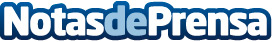 La Plataforma del Voluntariado de España participa en la creación de una guía de voluntariado corporativo a nivel europeoLa PVE colabora en la edición de este proyecto, que cuenta con el respaldo del Centro Europeo del Voluntariado (CEV), traduciendo los documentos de la guía al castellano para que las ONG puedan afrontar proyectos promovidos por empresas. Esta colaboración es importante para definir un modelo de voluntariado empresarial que aporte un enriquecimiento a la sociedad. Datos de contacto:Nota de prensa publicada en: https://www.notasdeprensa.es/la-plataforma-del-voluntariado-de-espana_1 Categorias: Solidaridad y cooperación http://www.notasdeprensa.es